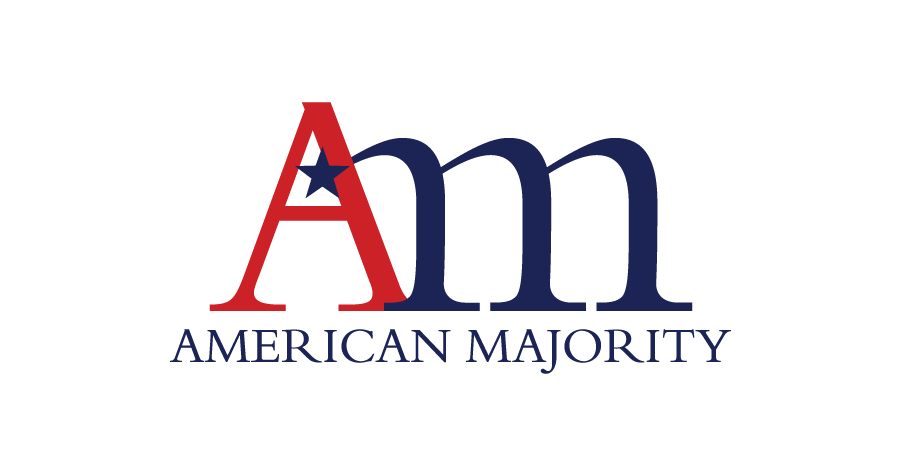 Internships with American MajorityAmerican Majority is a non ‐ profit, non ‐ partisan political training institute whose mission is to train and equip a national network of conservative leadership, committed to individual freedom through limited government and the free market. American Majority believes that national, generational change begins at the state and local level, and works to train local leaders to become effective community activists and candidates for local office. American Majority’s national headquarters is located at 104 North Bailey Lane Suite 201, Purcellville, VA 20132. Ability to work on-site in the office is required for this internship. General Information : This is a PAID internship with an hourly stipend of $10.00. Positions are part-time, up to 24 hours per week. Internships are available for the Fall and Spring semesters, and for the months of June, July and August. Departments Hiring Interns● Communications : social media content creation and publishing, video production, graphic design, research and writing ● Development : day-to-day office tasks, data management, answering phones and emails,  researching prospects, writing and editing donor letters, managing donor data American Majority is looking for interns with the following skills: ● Problem solving skills ● Communication and writing skills ● Attention to detail ● Desire to take initiative ● Ability to manage multiple projects and complete them all with excellence ● Good interpersonal skills and the desire to work in a small, close-knit, and fun national office Name : _______________________________________________________________________ School Attending/Year: ________________________________________________________________ Mailing Address : __________________________________________________________ City : _________________________________ State : __________ Zip : _____________________ Cell Number : ___________________________________________________________ Email Address : __________________________________________________________ Are you legally eligible to work in the U.S.? (___) Yes (___) No If you are not a U.S. Citizen, are there any restrictions on your eligibility for employment? (___) Yes (___) No Are you requesting that your college grant you credit hours for your internship? (__) Yes (__) No Field of study/areas of interest : __________________________________________________________ Dates available : _________________________________ Day/Hours available : Monday: ___________ Tuesday: _________ Thursday: __________ Reference Name: _________________________________  Phone: _____________________ Email: _______________________________________ Position: _________________________ Additional Information Community involvement, professional honors and awards:____________________________________ ___________________________________________________________________________________ Activities relevant to the internship for which you are applying: _______________________________ __________________________________________________________________________________I certify that all of the statements in this application are true and complete to the best of my knowledge. I understand that a false or incomplete answer may be grounds for not considering my application, or for my dismissal. Signature : __________________________________________ Date : ____________________________ PLEASE SEND YOUR RESUME AND APPLICATION TO:Send Communications Applications to:Emily Baer American Majority Email: emily@americanmajority.org Send Development Applications to: Lauren Farrell American Majority Email: lauren@americanmajority.org 